"কল্পনা" ও "বাস্তবতার" সংঘর্ষকে সমন্বয় করেই আমাদের ভাল থাকতে হয়!........ড. আখতারুজ্জামান।জন্ম থেকে মৃত্যু অব্দি সুস্থ স্বাভাবিক মানুষের মধ্যে তার কল্পনা ও বাস্তবের সাথে নিত্য নৈমিত্তিক সংঘর্ষ চলতে থাকে; কখনো সেই সংঘর্ষের ফলাফল ভাল হয় আবার কখনো বা মন্দ। কল্পনার সাথে বাস্তবের আশানুরূপ প্রাপ্তিযোগ ঘটলে সেখানেও কল্পনা ও বাস্তবের সাথে একটা সংঘর্ষ ঘটে তবে সে সংঘর্ষ ইতিবাচক, নেতিবাচক নয়। কিন্তু কল্পনার সাথে বাস্তবের প্রাপ্তি যখন বিপরিতার্থক হয় তখন সেই সংঘর্ষ নেতিবাচক হিসেবে দেখা দেয়; এবং সেটার পরিণাম কখনো কখনো ভয়াবহতায় রূপ নেয়!"সংসার সাগর মাঝে
দুঃখ তরঙ্গের খেলা
আশা তার একমাত্র ভেলা"জন্ম থেকে মৃত্যু অব্দি মানুষ এভাবেই আশা নিয়ে বেঁচে থাকে।
দুরারোগ্য মরণ ব্যধিতে আক্রান্ত হয়ে মৃত্যুর দারে উপনিত হওয়ার পরেও মানুষের মধ্যে বাঁচবার প্রচণ্ড আকুতি কাজ করে। বৈচিত্রময় এ জগতে বিচিত্র মানুষের জীবন ও মন ! জীবন কখনো সরল সোজা পথে চলে না। প্রতিদিন একজন সুস্থ মানুষের ঘুমবিহীন গড়পড়তা ১৮ ঘন্টার দিনলিপির মধ্যে ক্ষণে ক্ষণে তাঁকে কল্পনা ও বাস্তবের সাথে সংঘর্ষ মোকাবেলা করেই দিনাতিপাত করতে হয়। মানব মনের এটাই সহজাত প্রবৃত্তি। যখন মন খারাপ হয় তখন শুরু হয় কল্পনা আর বাস্তবের ঋণাত্মক সংঘর্ষ! স্বাভাবিক আর ছোটখাট সংঘর্ষকে মেনে নেয়া সহজ হলে যখন সংঘর্ষ তীব্রতর হয় তখন সেটাকে সমন্বয় করে সুস্থ থাকা বড্ড কষ্টকর হয়ে দাঁড়ায়। এই সংঘর্ষের সাথে সংক্ষুদ্ধ ব্যক্তির মন মানসিকতা আর দৃষ্টিভঙ্গি ভীষণভাবে সম্পর্কিত! ফলে এই সাংঘর্ষিক বিষয়ের পরিমিতি ব্যক্তি থেকে ব্যক্তির মধ্যে তারতম্য হিসেবে দেখা দেয় । কার্যত: কল্পনা ও বাস্তবের সংঘর্ষের নেতিবাচক ফলাফলের কারণেই মানুষ আত্মহত্যার মত জঘন্য কাজে লিপ্ত হয়ে পড়ে। জীবন খাতার প্রতি পাতার পরতে পরতে এই মনোরহস্যের সংঘর্ষ চলতে থাকেঃ
পরিবারিক সদস্যদের উপার্জনক্ষম ব্যক্তির আকস্মিক অকাল প্রয়াণে এই সংঘর্ষের ব্যাপকতা লাভ করে নির্ভরশীল পোষ্যদের উপরে। 
ছাত্র তার প্রত্যাশিত ফল লাভে ব্যর্থ হলে এই সংঘর্ষ আঘাত হানে ছাত্র ও ছাত্রের অভিভাবককে। 
ভাল বিষয়ে উচ্চতর শিক্ষা সমাপনান্তে ভাল চাকুরি না পেলে এ সংঘর্ষ বাঁধে ঐ ব্যক্তির মধ্যে।
ভবের হাটে বিচরণকারী প্রেমিক প্রেমিকাদের মধ্যে এ সংঘর্ষের ব্যারোমিটারের পারদ দ্রুত উঠানামা করতে থাকে!!
বিয়ের পরে স্বামী স্ত্রীর মধ্যে বনিবনা না হলে এই সংঘর্ষ নিরন্তর সমস্যায় রূপ নেয়!
মনের মত সন্তানাদি না হলেও বা সন্তানদেরকে নিজের মত করে মানুষ করতে না পারলে তাদের বাবা মা নিকটজনের মনে এ সংঘর্ষ ছড়িয়ে পড়ে!
সন্তানকে যোগ্য করে গড়ে তোলার পরেও যখন বাবা মা কে বৃদ্ধ বয়সে বৃদ্ধাশ্রমে যেতে হয়, তখন এহেন বৃদ্ধ বাবা মার মনে এ সংঘর্ষ প্রচণ্ড রকমের প্রভাব বিস্তার করে থাকে। 
আকস্মিক কঠিন ব্যামোয় পড়ে ব্যক্তির মধ্যে এই সংঘর্ষ তীব্রতর হয়।
এমনি আরো অর্বুদগুণ সংঘর্ষ চলে মানব মনে!..............মানব জীবনটা আসলে এমনই! মানুষের চাওয়া পাওয়ার শেষ নেই, শেষ নেই প্রত্যাশা আর প্রাপ্তির; তাই জন্ম থেকে মৃত্যু পর্যন্ত মানবের তরে এ সংঘর্ষ অবধারিত! অনিবার্য!সৃষ্টিকর্তা নাকি এভাবে সাংঘর্ষিক সত্বা দিয়ে মানব সন্তানকে এজন্য সৃষ্টি করেছেন, যেন মানব মন ক্ষণে ক্ষণে বিপদে পড়ে সৃষ্টিকর্তাকে স্মরণ করেন। এটা তো সৃষ্টিকর্তার আধ্যত্মিক মাহাত্ম্য যেটা বোঝার সাধ্যি নেই আমাদের মত আম আদমিদের!আমরা যারা একটু বিবেকবান মানুষ, তারা শুধু এটার মধ্যে সমন্বয় সাধন করে চলতে পারি মাত্র, অন্য কিছু নয়!তাই বন্ধুরা আসুন আমরা আমাদের মনোরহস্যের জগতে বিদ্যমান চিন্তা ও বিবেকের এই সংঘর্ষকে বাস্তবতার অমোঘ সত্য বলে মেনে নিয়ে সেটার সমন্বয় সাধনের মাধ্যমে ভাল থাকতে চেষ্টা করি।
এ ছাড়া আমাদের সামনে আর কোন পথ খোলা নেই কারণ আমাদের সামনের পথ যে অন্ধ গলির বন্ধ পথেরই নামান্তর!!
***************************************
কৃষিবিদ ড. আখতারুজ্জামান
(বিসিএস কৃষি,৮ম ব্যাচ)
জেলা বীজ প্রত্যয়ন অফিসার
মেহেরপুর।DrMd Akhtaruzzaman was feeling special with Dilruba Shewly and 7 others at Eidgah Moree, Mujib Sarak,.August 1 · Jessore · ReviewEidgah Moree, Mujib Sarak,Education · JessoreEnamul Haque and 10 others have been hereTop of FormLikeShow more reactionsCommentShare34 Ramzan Ali, Atika Ayub and 32 others1 Share9 CommentsComments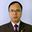 Ashoke Sharma অর্থনীতির চাহিদা ও যোগান সম্পর্কিত বিষয়াবলীর সাথে মিল পাওয়া গেল কিছু কিছু। জটিল মানসিক দন্দের সুন্দর আলোচনা। চাওয়া পাওয়ার হিসাব কতটুকু মিলল না মিলল সেটা ভিন্ন বিষয় ভেবে নিয়ে সকল পরিস্থিতিতে স্বাভাবিক থাকার মত কঠিন কাজটি করার চেষ্টা ছাড়া আর কি কিছু করার আছে? কিছুটা হলেও ধাক্কা লাগবে লেখাটি পড়লে যার ফলাফল ইতিবাচকই হবে বলে বিশ্বাস করি। ধন্যবাদ তোমাকে নিউরন উদ্দীপ্ত করার জন্য।LikeShow more reactions· Reply · 2· August 1 at 10:25pmManage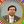 DrMd Akhtaruzzaman ধন্যবাদ দাদা, চমৎকার মন্তব্য করার জন্যে। তা বলতে পারেন কতকটা অর্থনীতির চাহিদা ও যোগানের মত ব্যাপার বটে!
আমার লেখা যদি কারুর নিউরনে কিঞ্চিৎ ধাক্কা লাগে সেটাই বা কম কী!
দাদা কল্পনা আর বাস্তব তো এক নয়! সংঘর্ষ নিশ্চিত তাই এটাকে রূধিবে এমন সাধ্য কার! বরং mitigation জরুরী!LikeShow more reactions· Reply · 1· August 1 at 11:04pmManage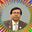 Write a reply...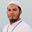 Md Imtiaz Uddin Kontake besi importance dewa uchit? Dream nki reality? Onk mohot lok bolechen, sopno dekhte. Ki krbo sir?LikeShow more reactions· Reply · 1· August 1 at 10:31pmManageDrMd Akhtaruzzaman কল্পনা থাকবে, আশা থাকবে, মাঝে রাখতে হবে অনিশ্চয়তাকে। স্বীয় চেষ্টায় যা পাওয়া যাবে সেটাকে মেনে নিতে হবে অবলীলায়।
তোমাদের ঈমানী শক্তি তীব্রতর, তাই তোমরা সবকিছুকে তাঁর ওপরে সঁপে দেবে!LikeShow more reactions· Reply · August 1 at 11:07pmManageWrite a reply...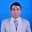 Abdul Amin কল্পনা ও বাস্বতার ছড়াই উৎরাই পেরিয়ে তবে আমাদের ভাল থাকতে হয়। ভাল থাকা আসলে আপেক্ষিক ব্যাপার। কেউ অল্পে তুষ্ট , কেউ বুড়ি পেয়ে ও অতৃপ্ত। কল্পনার সাথে প্রাপ্তি যখন বিপরীত মুখী হয় তখনই ঘটে বিপত্তি। আমাদের এই অবস্থা উত্তরনের চেষ্ঠা করতে হবে। আমরা আশা নিয়ে বাচি। যখন মানুষের সামনে আশা থাকে তখনই ঘটে বিপত্তি। দোস্ত তোমার লেখা পড়ে খুব।আনন্দ পাই। বন্দ্বু লিখে যাও আমরা পাঠককূল আছিতোমার জন্য।LikeShow more reactions· Reply · 1· August 1 at 10:38pm · EditedManageDrMd Akhtaruzzaman ধন্যবাদ দোস্ত। তুমি খুব দ্রুত আমার লেখা পড়ে মন্তব্য লিখে দাও, সুতরাং তুমি যে আমার গুণগ্রাহী পাঠক, সন্দেহ নেই।
তোমরা আছ বলেই তো আমার লেখনী চালাতে পারি, নইলে চালাতে পারতাম না।
ভাল থেক দোস্।LikeShow more reactions· Reply · 1· August 1 at 11:11pmManageWrite a reply...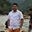 Ruhul Amin "সৃষ্টিকর্তা নাকি এভাবে সাংঘর্ষিক সত্বা দিয়ে মানব সন্তানকে এজন্য সৃষ্টি করেছেন, যেন মানব মন ক্ষণে ক্ষণে বিপদে পড়ে সৃষ্টিকর্তাকে স্মরণ করেন " দারুণ লিখেছেন স্যার।LikeShow more reactions· Reply · 1· August 1 at 10:48pmManageDrMd Akhtaruzzaman আমার কাছে তেমনটিই মনে হয়। তা না হলে এমন নিরন্তর মনোরহস্যের সংঘর্ষ হওয়ার কথা নয়।
ভাল থেক।LikeShow more reactions· Reply · 1· August 1 at 11:12pmManageWrite a reply...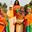 Atika Ayub Good thinking.LikeShow more reactions· Reply · 1· August 4 at 1:09amManageDrMd Akhtaruzzaman ধন্যবাদ আপাLikeShow more reactions· Reply · August 5 at 11:59pmManageWrite a reply...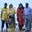 Kamal Talukder প্রত্যেক মানুষের মধ্যে সাংঘর্ষিক সত্ত্বা আছে - এটা উপলব্ধি করেছি কিন্তু এমন করে কোনদিন ভাবিনি। দোস্ত আখতারকে ধব্যবাদ এমন সুন্দর একটা লেখা উপহার দেবার জন্য। বাস্তবিকই
--- তোমার ঘরে বসত করে কয়জনা মন জাননা
তোমার ঘরে বসত করে কয়জনা?LikeShow more reactions· Reply · 1· August 4 at 8:47pmManageDrMd Akhtaruzzaman দোস্ত তোমাকেও ধন্যবাদ সুন্দর গঠনমূলক মন্তব্য লেখার জন্যে।Like· Reply · August 5 at 11:57pmManageWrite a reply...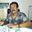 Prodip Biswas স্যার, আপনি কৃষিবিজ্ঞানী নন, মনোবিজ্ঞানী। স্যার কবিদের মত এত গভীর চিন্তা কখন করেন। ধন্যবাদ।LikeShow more reactions· Reply · 1· August 5 at 11:47pmManageDrMd Akhtaruzzaman ধন্যবাদ বাবু, তা ঠিক বলেছেন, কৃষিবিদ না হয়ে মনোবিজ্ঞানী হলে বোধহয় খারাপ হতো না। তবুও কী আর করা যাবে?Like· Reply · August 5 at 11:59pm · EditedManageWrite a reply...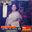 Sufia Begum Nice!!!!!!LikeShow more reactions· Reply · August 6 at 7:46amManage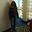 Dilruba Shewly ধন্যবাদ দোস্ত এভাবে মানুষের টনক নড়ানোর জন্য ! তোমার সাথে আমিও একমত ! আর অশোক দাদা সত্যিকথা বলেছেন ,চাহিদা ও যোগানের সাথে মিল আছে ! সুখ ও দু:খ মানুষের সাথে অতপ্রোতভাবে জড়িত ! আর মানুষের চাওয়া পাওয়ারও শেষ নাই! সুতরাং সবকিছুতেই ধৈর্য ধরে চিন্তা ওবিবেকের সংঘর্ষকে বাস্তবতার অমোঘ সত্য বলে যারা সামনে আগায় তাঁরাই সফল হয় ! ধন্যবাদ দোস্ত আবারও এত সুন্দর যুক্তিযুক্ত সত্যকথা লিখার জন্য!LikeShow more reactions· Reply · 1· August 6 at 9:13amManageDrMd Akhtaruzzaman দোস্ত তোমার সাথে যদি আমার বন্ধুত্বের ক্ষেত্রে কল্পনা আর বাস্তবের নেতিবাচক সংঘর্ষ হতো তাহলে কখনো আমাদের বন্ধুত্ব টিকতো না।
তাইতো তুমি আমার জিগিরী দোস্ত। ভাল থেক বান্ধবী।Like· Reply · 1· August 6 at 12:21pmManageBottom of Form